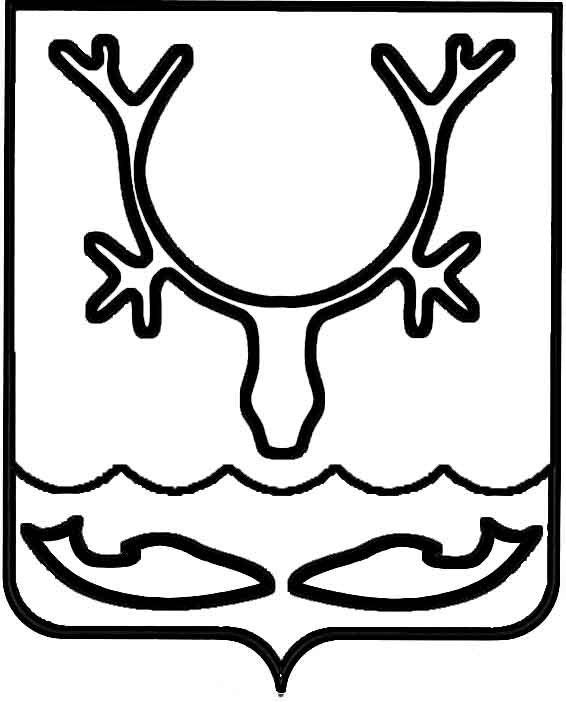 Администрация МО "Городской округ "Город Нарьян-Мар"ПОСТАНОВЛЕНИЕот “____” __________________ № ____________		г. Нарьян-МарО внесении изменений в постановление Администрации МО "Городской округ           "Город Нарьян-Мар" от 11.11.2015 № 1293 "Об организации и проведении городского конкурса на лучшее новогоднее оформление организаций торговли, общественного питания и бытового обслуживания"В целях стимулирования предприятий торговли, общественного питания 
и бытовых услуг в оформлении прилегающих территорий, фасадов, витражей, витрин различными световыми приборами в новогоднем стиле, создания праздничной новогодней атмосферы в городе, в рамках реализации мероприятий муниципальной программы МО "Городской округ "Город Нарьян-Мар" "Создание условий для экономического развития", утвержденной постановлением Администрации МО "Городской округ "Город Нарьян-Мар" от 11.10.2013 № 2061, Администрация МО "Городской округ "Город Нарьян-Мар"П О С Т А Н О В Л Я Е Т:Внести в Положение об организации и проведении городского конкурса на лучшее новогоднее оформление организаций торговли, общественного питания 
и бытового обслуживания, утвержденное постановлением Администрации МО "Городской округ "Город Нарьян-Мар" от 11.11.2015 № 1293, следующие изменения:Пункт 1.1 изложить в новой редакции:"1.1. Настоящее Положение об организации и проведении городского конкурса на лучшее новогоднее оформление организаций торговли, общественного питания и бытового обслуживания (далее – Положение) устанавливает расходное обязательство в целях выполнения Администрацией МО "Городской округ "Город Нарьян-Мар" полномочий, определенных подпунктом 33 пункта 1 статьи 16 Федерального закона от 06.10.2003 № 131-ФЗ "Об общих принципах организации местного самоуправления в Российской Федерации", в части создания условий 
для расширения рынка сельскохозяйственной продукции, сырья и продовольствия, содействия развитию малого и среднего предпринимательства и осуществляется 
в рамках реализации муниципальной программы МО "Городской округ "Город Нарьян-Мар" "Создание условий для экономического развития", утвержденной постановлением Администрации МО "Городской округ "Город Нарьян-Мар" 
от 11.10.2013 № 2061, в пределах средств, предусмотренных в бюджете муниципального образования "Городской округ "Город Нарьян-Мар" 
на соответствующий финансовый год.Настоящее Положение определяет цели, участников, порядок проведения 
и подведения итогов конкурса.".Пункт 1.3 изложить в новой редакции:"1.3. В конкурсе могут принимать участие организации торговли, общественного питания и бытового обслуживания всех организационно-правовых форм собственности, осуществляющие свою деятельность на территории МО "Городской округ "Город Нарьян-Мар" (далее – объекты потребительского рынка).".В пункт 1.8 после слов "Количество объектов" дополнить словами "потребительского рынка".Пункт 2.1 изложить в новой редакции:"2.1. Организатор конкурса при проведении конкурса осуществляет следующие функции:-	готовит информационное извещение о проведении конкурса, размещает его на официальном сайте Администрации МО "Городской округ "Город Нарьян-Мар" 
в информационно-телекоммуникационной сети "Интернет", направляет его 
для опубликования в официальном бюллетене МО "Городской округ "Город Нарьян-Мар" "Наш город" или общественно-политической газете Ненецкого автономного округа "Няръяна вындер", которое включает:-	сроки приема заявок на участие в конкурсе;-	контактный телефон для получения консультаций по вопросам подготовки заявок на участие в конкурсе;-	дату проведения конкурса.Для участия в конкурсе организации, изъявившие желание участвовать 
в конкурсе, подают письменные заявки согласно приложению № 1 к настоящему Положению в Администрацию МО "Городской округ "Город Нарьян-Мар"."Абзацы четвертый и пятый пункта 2.2 изложить в новой редакции:"- каждый член комиссии заполняет оценочную ведомость (приложение № 2 
к настоящему Положению) по каждому объекту и подсчитывает сумму каждой заявки;- секретарь комиссии заполняет сводную оценочную ведомость 
(приложение № 3 к настоящему Положению) и производит итоговый подсчет количества баллов, набранных участниками конкурса.".Пункт 2.3 дополнить абзацем следующего содержания:"Руководство деятельностью конкурсной комиссии осуществляет председатель, а в его отсутствие - заместитель председателя.".Пункт 3.7 дополнить предложением следующего содержания:"Участники конкурса могут награждаться сувенирной продукцией 
по решению конкурсной комиссии.".Пункт 3.8 изложить в новой редакции:"3.8. Сведения о результатах конкурса размещаются на официальном сайте Администрации МО "Городской округ "Город Нарьян-Мар" в информационно-телекоммуникационной сети "Интернет" и (или) в средствах массовой информации.".В Приложении № 1 слова "Т.В.Федоровой" исключить.Приложение № 2 изложить в новой редакции согласно приложению 
к настоящему постановлению.2.	Настоящее постановление вступает в силу со дня его официального опубликования.Приложениек постановлению АдминистрацииМО "Городской округ "Город Нарьян-Мар"от ______________ № ______"Приложение № 2к Положению об организациии проведении городского конкурсана лучшее новогоднее оформлениеорганизаций торговли, общественногопитания и бытового обслуживанияОценочная ведомость по объекту__________________________________(адрес местонахождения объекта)Выездное заседаниеконкурсной комиссии по проведению городского конкурса
на лучшее новогоднее оформление организаций торговли,общественного питания и бытового обслуживанияПримечание: баллы проставляются при наличии наименования показателя оценки 
(при отсутствии наименования показателя оценки показатель составит ноль баллов).Член комиссии         _________           _____________________                                    (подпись)               (расшифровка подписи)".Глава МО "Городской округ "Город Нарьян-Мар" О.О.Белак№ п/пНаименование показателей оценкиОценка в баллах1Оформление прилегающей территории по новогодней тематике:- новогодняя елка10- сказочные и новогодние персонажи10- снежные скульптуры10- наружное световое оформление (световая сетка, световой дождь и т.д.)202Декоративно-художественное и световое оформление интерьеров помещений (торговых залов, салонов, рабочих мест и т.д.):- праздничное оформление ценников (на предприятиях розничной торговли), прейскурантов (на предприятиях бытового обслуживания), в меню (на предприятиях общественного питания)10- наличие одежды у работников с элементами новогодней тематики10- оформления помещения (торгового места) по новогодней тематике 203Наличие творческих работ, используемых в целях новогоднего оформления (изготовленные вручную) 20Максимальное количество баллов110